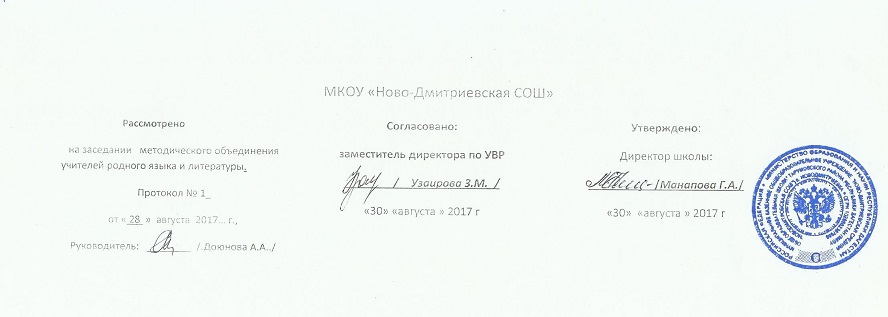 Рабочая  программа  для 4-х  классов по родному языку  и                                                        литературе.                                                                                                    Пояснительная записка

       Основа любой культуры – язык. Сохранение и развитие родного языка как элемента российской и мировой культуры является одной из важнейших задач РЕСПУБЛИКИ ДАГЕСТАН, осуществление которой возможно лишь в условиях существования государственности ногайского этноса.
     Изучение родного языка в русскоязычных школах подчиняется, как масштабным культурологическим целям, так и целям воспитания и развития личности каждого конкретного ребенка.Цели обучения:
     - формирование мотивационно-адекватного отношения к родному языку;     - заложение основ коммуникативных умений для говорения, аудирования, чтения и письма;     - формирование элементарных лингвистических представлений, необходимых для овладения       устной и письменной родной речью;
     - развитие языкового мышления, внимания, памяти учащихся;     - приобщение детей к новому социальному опыту с использованием родного языка: знакомство       школьников с миром сверстников, с детским фольклором и доступными образцами  родной        художественной литературы;      - воспитание дружелюбного обращения к представителям других национальстей.
     Оптимальной формой изучения родного языка является проведение уроков (2 часа в неделю на изучение родного языка и 1 час в неделю на изучение родной литературы), а также использование языка во внеклассных мероприятиях.
    Важным в организации изучения родного языка является создание полноценного учебно-методического комплекса, внедрение инновационных методов и компьютерных технологий.



Стандарт начального и основного общего образования
по родному языку в русскоязычной школе

Общая характеристика дисциплин

     В русскоязычной школе родной язык для всех учеников является вторым, что обуславливает необходимость его изучения как неродного. Тем не менее, обучение родному языку в русскоязычных школах должно быть организовано с учетом речевых навыков учащихся.      Предъявляемые к ученикам требования не могут быть одинаковыми. Для детей из ногайских семей они могут быть более высокими, чем для детей из семей других национальностей. Таким образом, преподавание родного языка должно осуществляться на разных уровнях.

Содержание, обеспечивающее формирование
коммуникативной компетенции

Речь устная и письменная, диалогическая и монологическая.
Разговорная речь. Литературно-нормированная речь.
Различие устной и письменной речи, диалога и монолога.
Создание разговорно-бытовых и литературно-нормированных текстов.
Аудирования (слушание). Понимание устной речи, передача ее в кратком и развернутом виде. 
Говорение. Создание устных диалогических и монологических текстов на бытовые и учебные темы.
Письмо. Создание письменных текстов (различных по объему в разных классах). Письменный рассказ о близких людях, животных, о школе, родном городе, природе и т.д. Передача содержания прочитанного или прослушанного текста.


Содержание, обеспечивающее формирование языковой
и лингвистической (языковедческой) компетенции
Графика и орфография     Все буквы алфавита, основные буквосочетания и звукобуквенные соответствия. Основные правила чтения и орфографии. Написание наиболее употребительных слов, вошедших в активный словарь.Фонетика.    Адекватное произношение и различение на слух всех звуков и основных звукосочетаний родного языка. Соблюдение норм произношения гласных и согласных звуков: долгота и краткость гласных; ударение в слове, особенно в сложных словах и в предложении; интонация утвердительного, вопросительного и побудительного предложений.Лексика.    Лексические единицы, обслуживающие ситуации общения в пределах тематики начальной школы, в объеме для двустороннего (рецептивного и продуктивного) усвоения: простейшие устойчивые словосочетания, оценочная лексика и реплики- клише как элементы речевого элемента, отражающие особенности культуры родного языка. 
     4) Грамматика     Основные коммуникативные виды предложений: повествовательное, побудительное, вопросительное. Общий и специальный вопрос. Вопросительные слова. Порядок слов в предложении. Утвердительные и отрицательные предложения. Предложения  с простым глагольным сказуемым, простым именным и составным глагольным сказуемыми. Безличные предложения. Нераспространенные и распространенные предложения. 
      Содержание, обеспечивающее формирование
культуроведческой компетенции
     Отражение в языке культуры и истории народа. Взаимообогащение языков в процессе исторических контактов.
Нормы родного речевого этикета.                                                      Структура и содержание курса    В основу  отбора текстов для чтения и осмысления положены следующие общие критерии:     -соответствие высоким духовным и эстетическим стандартам гуманитарного образования.     - эмоциональная ценность  произведения,      - опора на читательский опыт учащихся, на достижения предыдущего этапа литературного развития.        Кроме того, при отборе текстов учитывался один из следующих критериев:       -национальная педагогическая традиция обращения к данному произведению;       - способность  произведения апеллировать к жизненному опыту учащихся;       - психологические и интеллектуальные возможности, интересы и проблемы уча-щихся определенной возрастной группы.        В соответствии с требованиями Федерального государственного образовательного стандарта основного общего образования программа ориентирована на основе учащи-мися следующих умений:        -  видеть нравственную и эстетическую ценность художественного произведения;       -  определять этическую, нравственно – философскую, социально – историческую проблематику произведения;       -  воспринимать на смысловом и эмоциональном уровне произведения различного уровня сложности;       -  воспринимать и характеризовать текст как произведение искусства, как худо-жественное целое, с учетом его специфики;       -  давать интерпретацию прочитанного на основе личностного восприятия; отбирать произведения для чтения;       -  использовать сведения по истории и теории литературы при истолковании и оценке изученного художественного произведения;       -  выразительно читать художественные произведения (с листа и наизусть);        -  грамотно строить развернутые аргументированные высказывания различных форм и жанров, владеть всеми видами пересказов;       -  выполнять письменные работы различного характера, писать сочинения разных жанров; Метапредметными результатами  изучения курса «Литература»  является формиро-вание универсальных учебных действий (УУД).       Регулятивные УУД:      -  самостоятельно формулировать проблему (тему) и цели урока; способность к целе-полаганию, включая постановку новых целей;      -  самостоятельно анализировать условия и пути достижения цели;      -  самостоятельно составлять план решения учебной проблемы;      -  работать по плану, сверяя свои действия  целью, прогнозировать, корректировать свою деятельность;       -  в диалоге с учителем вырабатывать критерии оценки и определять степень успеш-ности своей работы и работы других в соответствии с этими критериями. Предметными результатами изучения курса «Литература» является сформулирован-ность следующих умений:    На необходимом (базовом) уровне:       -  осознанно воспринимать и понимать фольклорный текст; различать фольклорные и литературные произведения, обращаться к пословицам, поговоркам, фольклорным образам в различных ситуациях речевого общения, сопоставлять фольклорную сказку и её интерпретацию средствами других искусств (иллюстрация, мульпликация, художественный фильм);      -  выделять нравственную проблематику фольклорных текстов как основу для разви-тия представлений о нравственном идеале народа, для формирования представлений о национальном характере;      -  видеть черты национального характера в героях сказок и былин, видеть черты на-ционального характера других народов в героях народов эпоса;      -  выбирать фольклорные произведения для самостоятельного чтения;      -  использовать малые фольклорные жанры в своих устных и письменных высказыва-ниях;      -  выразительно читать сказки и былины, соблюдая соответствующую интонацию «устного высказывания»;      -  пересказывать сказки, используя в своей речи художественные приемы, характер-ные для народных сказок;       Требования к уровню подготовки учащихся ногайского языка, оканчивающих 4 класс.         В результате изучения ногайского языка в 4 классах ученик должен знать/понимать:     виды предложений по цели высказывания ( без терминологии) и эмоциональной окраске, предложения восклицательные и невосклицательные по интонации;     оформление предложений на письме;     смысл близких детям по тематике пословиц и поговорок;     слова, называющие предмет, действие предмета и признак предмета;     различие между звуками и буквами; гласные и согласные звуки и буквы, их обозначение;     звук -й-   и буквой –й-;     слогообразующую роль гласного звука в слове, деление слова на слоги и для переноса                                                                           Ногай  тил  -  4 классТувган  тил -4 класс№п/п№п/п№п/п№п/п               Содержание               к-вочасовПланируемые  результатыформа  занятийформа  занятийдатапроведенияурокадатапроведенияурока№п/п№п/п№п/п№п/п               Содержание               к-вочасовПланируемые  результатыформа  занятийформа  занятийпо плану по факту.раздел1раздел1раздел1раздел1Окыганларды кайтаралав52-3 класста окылган материалды беркитуьв.коьнигуьвлер толтырув.эм этилуьв йосыгын анълатув.коьнигуьвлер толтырув.эм этилуьв йосыгын анълатув.07.09-08.09-14.09.21.09-22.09раздел1раздел1раздел1раздел152-3 класста окылган материалды беркитуьв.коьнигуьвлер толтырув.эм этилуьв йосыгын анълатув.коьнигуьвлер толтырув.эм этилуьв йосыгын анълатув.07.09-08.09-14.09.21.09-22.091111Йыйма акында маьне беруьв1Йыйма акында кайтаралавкитап пен ис,карточкалар, проектор,дидактикалык материал,таблицаларкитап пен ис,карточкалар, проектор,дидактикалык материал,таблицалар28.092222Йыйма ызында токтав белгилер1Хабар,сорав,тавыслав йыймалар29.093333Йыймадынъ бас эм иершен муьшелери1Подлежащее мен сказуемое эм иершен муьшелерисынав коьнигуьвлерсынав коьнигуьвлер05.104444Созык  эм тартык сеслер1кайтаралавтаблицалартаблицалар06.105Соьйлем кесеклер1Атлар,сыпатлар,глаголлар.китап пен ис,дурбатларкитап пен ис,дурбатлар12..10Тил оьстируьв1  «Язгы тыншаюв»ой язбаой язба13.102222Сеслер эм аьриплер1619.101111Сес эм аьрипти айырув1Сести эситемиз эм айтамыз,а аьрипти коьремиз эм язамыз.китап пен ис,дидакт.материалкитап пен ис,дидакт.материал20.102Тергев ис1билимлерин тергевдиктант «Куьз»диктант «Куьз»26.103333янъылыслар уьстинде ис1Янъылысларды туьзетуьв27.104Каты эм юмсак созыклар1Ногай соьзлерде каты созык болган соьздеюмсак созык язылмайды.китап,таблицаларкитап,таблицалар5Бегитуьв коьнигуьвлер1Билимлерин бегитуьвсынав коьнигуьвлерсынав коьнигуьвлер6а-аь созыклардынъ дурыс язылувы1офограммаларды кайтарувтаблицалар,карточкклартаблицалар,карточкклар7Бегитуьв коьнигуьвлер1                  Кесек бойынша8Э-созыктынъ дурыс язылувы19Тергев ис1 «Анам»диктантдиктант101010О-оь созыклардынъ  дурыс язылувы1111111У-уь созыклардынъ дурыс язылувы1121212И эм Ы созыклардынъ дурыс язылувы1131313Бегитуьв коьнигуьвлер1Билимлерин теренлетуьвсынав коьнигуьвлерсынав коьнигуьвлер141414Т/ОЬ дериси1 «Аюв»изложениеизложение151515Янъылысларды туьзетуьв1161616Йо,йоь,йи,йы бувынларК/П,Г/Б сеслердинъ авысувы1Ногай  соьзлерде(й) аьриптен сонъ(о.оь.ы.и)языладыкитап пен искитап пен ис171717тергев ис1Боьлик бойынша билимлерин тергевдиктантдиктант181818Янъылысларды туьзетуьв13Соьз эм соьз тизими8111Кардаш соьзлер1Маьне беруьвтаблицалар,китап,тувдыртпа диктант,И.К.Ттаблицалар,китап,тувдыртпа диктант,И.К.Т222Соьздинъ тамыры1Бир тамырлы соьзлер акында маьне бнруьв333Соьздинъ косымшалары1Боьлик бойыншабоьлик бойыншабоьлик бойынша444Соьз ясавыш косымша1555Соьз байлавыш косымша1666Т/оь дериси1 «Ак  Кыс келди-кувандык!»ой язбаой язба777Косымшалардынъ дурыс язылувы1тамырдагы созык каты болса,косымшасында Ы язылады,юмсак болса И таблийъца,И.К.Т,соьзлик диктанттаблийъца,И.К.Т,соьзлик диктант888Тергев ис1 «Кыс келди»диктантдиктант4Кабатлы  соьзлер7111Кабатлы соьзлердинъ ясалувы1Маьне беруьв.3туьрли болып языладыкитап пен ис,таблицалар,тувдыртпа куллык,И.К.Т.китап пен ис,таблицалар,тувдыртпа куллык,И.К.Т.222Бирге1орфограммаларды уьйренуьвСынав коьнигуьвлер,дурбатлар,Сынав коьнигуьвлер,дурбатлар,333Айырым1карточкалар,проекторкарточкалар,проектор444Сызыкша ман1555Бегитуьв коьнигуьвлер1алган билимлерин бегитуьв666Тергев ис1карав диктанткарав диктант777янъылыслар уьстинде ис1туьзетуьвоьз алдына исоьз алдына ис55Соьйлем кесеклер.Ат1011Ат1Ат акында кайтаралавсынав коьнигуьвлер.таблицалар,сайланма диктантсынав коьнигуьвлер.таблицалар,сайланма диктант22Байыр эм ортак атлар,санлар ман туьрленуьви1маьне беруьвин кайтаралавбоьлик бойыншабоьлик бойынша33Атлардынъ келислер мен туьрленуьви1Атлардынъ соравлар ман туьрленуьви эм соравга коьре атларддынъ косымшалары да туьрленуьви акында анълатув.келислердинъ таблицасыкелислердинъ таблицасы44Бегитуьв коьнигуьвлер1Алган билимлерин бегитуьвтаблица,И.К.Т.таблица,И.К.Т.5 5 Т/оь  дериси1 «Меним авылым»ой  язбаой  язба66Созык сеске биткен атлардынъ келислер мен туьрленуьви.1Атлардынъ ызындагы созыкка коьре косымшалардынъ язылувы.таблица,дурбат,китаптаблица,дурбат,китап77янъыравык тартык сеске биткен атлардынъ келис пен туьрленуьви188Бас,кайтым,йоьнелис келистеги  атлар1Атлар бас келисте подлежащщее болады.к.к-динъ-,динъ-косымша.й.к-ка-,ге-.китап,таблица,карточкаларкитап,таблица,карточкалар99Туьсим,шыгыс.орын келистеги атлар1т.к-ды,-ди-косымша,ш.к.-ден-,дан-,о.к.-да-де-косымшалар косылады1010тергев ис1Ат акында алган билимлерин бегитуьв.Тергев диктантТергев диктант55Сыпат411Сыпат акында анълатув1Олар неди билдируьвин эм онынъ соравлары ман таныстырув.соьзлик,таблица.китапсоьзлик,таблица.китап22Сыпаттынъ атлар ман байланысы1сыпат соьзлер йыймада атларга байланып келуьви таблица,дурбат пан ис таблица,дурбат пан ис33Бегитуьв коьнигуьвлер1Билимлерин эм соьз байлыкларын оьстируьв.оьз адына исоьз адына ис44Т/оь дериси1Соьз байлыкларын оьстируьв  Авызлама хабар туьзуьв «Меним йолдасым» Авызлама хабар туьзуьв «Меним йолдасым»55Карав диктант1Тешкеруьвге  эс этуьв.хабарлав кебинде язылган текстхабарлав кебинде язылган текстСан  ат11Сан ат акында анълатув1Сан ат неди билдируьвин эм кайдай соравларга явап болувы.китап пен искитап пен ис22Туьп  сан  аты1Кезуьв мен 100 дейим санавоьз  алдына исоьз  алдына ис33Тизим  сан  аты1Белгилер мен язылган санларды тизим сан атлар этуьвоьз алдына исоьз алдына ис44Бегитуьв коьнигуьвлер1Сан ат акында билимлерин бегитуьвИ.К.Т ,китап пен исИ.К.Т ,китап пен исАвыс311Авыс акында  анълатув1 Маьне   беруьвкитап пен искитап пен ис221-нши,2-нши.3 нши оьзликлер1Оьзликлер мен таныстырувтаблица,карточкалар,И.К.Т.таблица,карточкалар,И.К.Т.33Бегитуьв коьнигуьвлер1Авыс акында билимлерин теренлетуьв.сынав уьшин коьнигуьвлерсынав уьшин коьнигуьвлер66Глагол411Глагол акында кайтаралав1Билимлерин теренлетуьвкитап пен ис,таблица,И.К.Т.китап пен ис,таблица,И.К.Т.22Глаголдынъ сан эм оьзлик пен туьрленуьви1Глаголларды сан эм  оьзлик пен туьрлендируьвоьз алдына исоьз алдына ис33Т/оь дериси1Суьвретлев,хабарлав,оьз ойын айтувдурбат пан исдурбат пан ис44Бегитуьв коьнигуьвлер1Алган билимлерин бегитуьвтолтырылган боьликлер бойыншатолтырылган боьликлер бойынша55Тергев ис1Йыл узагына алган билимлерин тергев66Янъылыслар уьстинде ис1Туьзетуьв.77Дерис -зачёт1Арт кайтарув.№п/п№п/п№п/п                   Содержаниек-вочасовПланируемые  результатыформа   занятийдатадатапровед.урокапровед.урока№п/п№п/п№п/п                   Содержаниек-вочасовПланируемые  результатыформа   занятийпланпланфактфактразделразделНазвание  раздела11Куьз5Название темы1К,Кумратова  «Алтын куьздинъ алтын ока колында»1Сайлап окув,ятлавдан табиат суьвретлерди табув,белгилев.И.К.Т,дурбат2Д.Туркменов «Куьз»1                      Боьликбойынша3С.И.Капаев «Куьзги  шак»14К.Ушинский «Куьзги суьвретлер»15А.У.Култаев «Куьз  етти»16Класстан тыс окув1 «Боьдене»оьз алдына ис7Т/оь дериси. «Алтын куьз»1Куьзди суьвретлейтаган соьзлерди,соьз байланыс.язувой  язба22Куллык-уьйкен куваныш2Куллыкка бет беруьв,эринмей ислевхабарлав1 «Секер  завод»12Р.Керейтов «Алтын коллар»133Бизим Тувган Элимиз31Озган заманлрыннан.Шал-Кийиз Тиленши улы.1Ногайлар акында дестанхабарлав2С.И.Капаев «Аьжи-кала»1Революциядан аьвелги яшавхабарлав3С.И.Капаев «Боз ювсан»1Оьз элин суьювоьз алдына ис44Эртегилер,айтувлар,такпаклар эм юмаклар31Эртегилер1Онда халк оьз мырадын коьрсеткенин,оьтирик пен,залымлык пан куьрескенин анълатувхабарлав2Айтувлар эм такпаклар1Кыска эм оьткир соьзлери,тилди ярасык,терен маьнели этедилер.язып алмага33Юмаклар1ойлантып уьйретуьв,оьткир сезимли этеди.5Ак кыс келди - кувандык…31С.А.Майлыбаева «Янъы йыл-суьйикли байрам»1Кыс йылдынъ энъ завыклы,энъ ярасыклы шагы экенин агнълатувИ.К.Т. дурбатлар2Ф.А.Абдулжалилов «Кыс»13С.Аджиков «Кыскы  кеш»1соьйленисли окув4Т/оь  «Кыскы табиат»1Тил байлыгын оьстируьвой  язба66Аьдет,нызам.эдап41Т.Акманбетов «Эдап болса-Эл сыйланар»1Эдаплы кыз,ырызлы эркек,намыслы пише,аьдетли кеншек,нызамлы яс деген соьзлер ногайда эртеден айтылып келеди.дискуссия2Сабыр-агайдынъ оьсиети1эдап-аьдеп,тербия-асырав.Аьдеп-вежливость,эдап-правила приличия или мораль3С.И.Капаев «Койды соккан онъмас»1Намыс,ырыз-честь,совесть4А.Мурзабеков «Нызам сенде йок болса»15Класстан тыс окув1Т.Дышекова «Урланган юмырткалар»77Язлык нуры эм авасы-аьлемет1И.И.Капаев «Шаьбден тоьсте»1Табиаттынъ кыскы уйкыдан уянувын,янланувын,И.К.Т,дурбатлар2 С.И.Капаев «Язлык»1буз козгалувын,кыр куллыкларынынъ кай -3Р.Керейтов «Коькек айы»1нап баславы,биринши ясыл коьгоьлнди,бирин -4Курал айы1шешекейлерди суьвретлев5Т/оьстируьв  «Язлык келди яйнатып…»1ой  язба88Уллы Аталык  кавга41С.И.Капаев «Йигит оьлсе де,аты калады»1Аталык кавгадынъ басланувы акында,халк уьстине кара яв карк кайгы салганын.хабарлав2 Неженский   «Баьтирдинъ   юлдызы1окувшылардынъ баьтир аьскершилерининъ3Ф.Сеитахмедова «Соьнмес  гуьллер»1акында билгенлерин теренлетпеге4Тил  оьстируьв « Коканайдынъ  йигитлиги»1Келбетин  суьвретлевой  язба34с34с1